Техническое описаниеBufferSystem B6 Calcio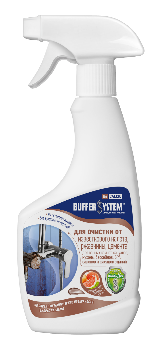 Область примененияB2 Unico – моющее средство против известковых отложений. Эффективно очищает керамогранит, керамику, мозаику, стекло, нержавеющую сталь.Применяется на предприятиях обслуживающей сферы (гостиницы, общежития), общественного питания (рестораны, кафе, столовые), школьных и дошкольных учреждениях, на общественном транспорте (в т.ч. в метро, на воздушном и железнодорожном транспорте), в лечебно-профилактических учреждениях, в спортивных клубах.Технические характеристикиПредставляет собой моющее средство для душевых кабин, ванных комнат. Глубоко очищает и устраняет известковые отложения. РекомендацииНе рекомендуется использовать продукт на поверхностях: из полированного мрамора и на эмалированных поверхностях, чувствительных к кислотам.Инструкция по применениюРаспылить средство непосредственно на поверхность, подлежащую очистке, удерживая флакон в вертикальном положении на расстоянии 15-20 см от места нанесения; оставить для воздействия на несколько секунд. Затем протереть влажной губкой.Расход 0,5 лВ зависимости от загрязнения расход может составлять от 10 до 20 м2.СоставКатионные поверхностноактивные вещества 5%, поверхностноактивные не ионные вещества.УпаковкаПоставляется в бутылках с триггером по 0,5 л.ХранениеМожет храниться до 24 месяцев в оригинальной, закрытой упаковке при комнатной температуре. Заключение По результатам санитарно-эпидемиологической экспертизы Федеральной службы по надзору в сфере защиты прав потребителей и благополучия человека установлено, что продукция B6 Calcio соответствует «Единым санитарно-эпидемиологическим и гигиеническим требованиям к товарам, подлежащим санитарно-эпидемиологическому надзору (контролю)», утвержденным решением Комиссии Таможенного союза от 28.05.2010 г. №299 (Глава II. Раздел 5. Требования к товарам бытовой химии и лакокрасочным материалам. Подраздел I.Товары бытовой химии).Необходимые условия использования, хранения, транспортировки и меры безопасностиВ соответствии с рекомендациями изготовителя по ГОСТ Р 51696-2000; использование СИЗ при применении. При работе со средством необходимо соблюдать стандартные меры предосторожности, в случае контакта со слизистой оболочкой и попадания в глаза промыть большим количеством воды. Если раздражение глаз не проходит, обратиться к врачу. Хранить в недоступном для детей месте.